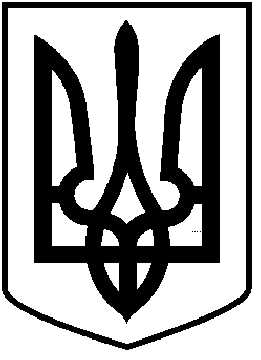 ЧОРТКІВСЬКА  МІСЬКА  РАДАТРИДЦЯТЬ СЬОМА СЕСІЯ ВОСЬМОГО СКЛИКАННЯРІШЕННЯ	 04 лютого 2022  року                                                                                       № 953м. ЧортківПро надання дозволу на розроблення проекту землеустрою щодо відведення земельних ділянок у власність в с. Пастуше  Чортківського району Тернопільської  області      Розглянувши заяви членів селянського (фермерського) господарства «ГАЛАЙДА» в особі ***, ***, ***, керуючись ст.  12, 118, 121 Земельного кодексу України, Законом України «Про землеустрій», Законом України «Про Державний земельний кадастр», ст. 26  Закону України «Про місцеве самоврядування в Україні», міська рада ВИРІШИЛА:1.Надати дозвіл на розроблення проекту землеустрою щодо відведення земельних ділянок   у власність :1.1.Надати дозвіл членам селянського (фермерського) господарства «ГАЛАЙДА»  на виготовлення проекту землеустрою щодо відведення земельної ділянки для ведення фермерського господарства у власність у розмірі земельної частки (паю) площею -1,7500 га в умовних кадастрових гектарах на території Чортківської міської ради за рахунок земель комунальної власності сільськогосподарського призначення (угіддя-рілля) в с. Пастуше  Чортківського району Тернопільської області.Кадастровий номер :6125586400:01:001:***2.Проекти землеустрою щодо відведення земельної ділянки у власність подати для розгляду та затвердження у встановленому законодавством порядку.3. Копію рішення направити у відділ Держгеокадастру в Чортківському районі та заявникам.4. Контроль за виконанням рішення покласти на постійну комісію міської ради з питань містобудування, земельних відносин та екології. Міський голова                                                                Володимир ШМАТЬКО